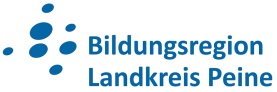 معايير التقييم للصفوف اللغوية التعليمية تقييم بخصوص :(Name des Kindes)مادة اللغة الألمانية (Fach Deutsch):1. محو الأمية (Alphabetisierung)2. السماع والفهم (Hörverständnis)3. القراءة (Lesen)4. الاستعمال الشفهي للغة (Mündlicher Sprachgebrauch)5. الاستعمال الكتابي للغة (Schriftlicher Sprachgebrauch)6. سلوكيات العمل (Arbeitsverhalten)7. السلوك الإجتماعي (Sozialverhalten):ملاحظات (Bemerkungen):التاريخ واختصارات أسماء المعلمين (Datum und Lehrerkürzel):مادة الرياضيات (Fach Mathematik):ملاحظات (Bemerkungen):التاريخ واختصارات أسماء المعلمين (Datum und Lehrerkürzel):مادة اللغة الإنجليزية (Fach Englisch)ملاحظات (Bemerkungen):التاريخ واختصارات أسماء المعلمين (Datum und Lehrerkürzel):يمكن للتلميذ/للتلميذةلانادراًجزئياًغالباًدائماً تقريباً قراءة الحروف اللاتينية بشكل صحيحكتابة الحروف اللاتينية بشكل صحيحنطق الحروف اللاتينية بشكل صحيحلفظ التدرجات الصوتية بشكل صحيحكتابة الكلمات التي يسمعها بدقة عاليةيمكن للتلميذ/للتلميذةلانادراًجزئياًغالباًدائماً تقريباً فهم تعليمات العملفهم زملائه الآخرينفهم النصوص السمعية القصيرة وتطبيقهايمكن للتلميذ/للتلميذةلانادراًجزئياًغالباًدائماً تقريباً قراءة الكلماتقراءة الجمل بشكل مستقلالإستفادة بنفسه من الكلمات غير المعروفةقراءة النصوص البسيطة بوعي وتطبيقهايمكن للتلميذ/للتلميذةلانادراًجزئياًغالباًدائماً تقريباً التفاهمنطق الكلمات بشكل واضحاختيار الكلمات بشكل صحيحصياغة أفكاره الخاصة بهتمثيل الروابط والعلاقاتلفظ جمل كاملةبناء الجمل الفرعيةاستعمال المصطلحات التخصصيةيمكن للتلميذ/للتلميذةلانادراًجزئياًغالباًدائماً تقريباً كتابة الكلمات والنصوصكتابة جمله الخاصة بهكتالة نصوصه الخاصة بهاختيار الكلمات بشكل صحيحكتابة القواعد اللغوية بشكل صحيحكتابة الإملاء يشكل صحيحيمكن للتلميذ/للتلميذةلانادراًجزئياًغالباًدائماً تقريباً العمل بتركيزالعمل باستقلاليةانجاز الزظائف في زمن مقبولالمشاركة بمساهماته الذاتيةالعمل مع التلاميذ الآخرينتطبيق ماتعلمه بشكل صحيح ونقلهيمكن للتلميذ/للتلميذةلانادراًجزئياًغالباًدائماً تقريباً يتعامل مع التلاميذ والمعلمين باحتراميلتزم بالقواعد المدرسية ويحترم التعهداتيلتزم بقواعد الخطاب والتخاطب في المدرسةيحدد نواياه وأهدافهيعكس سلوكه الخاص ويمكنه تقييم ذلكيمكن للتلميذ/للتلميذةلانادراًجزئياًغالباًدائماً تقريباً يتمكن من التوجه من خلال الأرقاميتمكن من استعمال المصطلحات الفنية المستخدمة بشكل صحيحيتمكن شفهياً من التعامل مع كل العمليات الحسابية الأساسية الأربعيتمكن من التعامل مع العمليات الحسابية الكتابيةيعرف الوحدات القياسية الرياضية ويعرف تحويلهايعرف الأشكال ومحاور التناظريعرف الخصائص وكذلك الأشكال ويرسمها بشكل صحيحيمكن للتلميذ/للتلميذةلانادراًجزئياًغالباًدائماً تقريباً يتعلم بشكل منتظم المفردات المُعطاةيفهم مهام العمل باللغة الإنكليزيةيمكنه نطق كلمات اللغة الإنكليزية بشكل صحيحيمكنه كتابة كلمات اللغة الإنكليزية بشكل صحيحيمكنه تخيل النتائج